Schooner THOMAS VARCOEThe vessel is Lloyd's Register ('LR') listed from 1855/56 thru 1862/63 & not thereafter. Owned initially by J. Varcoe of Pittenweem, Fife, Scotland, for service from Sunderland to 'Harbg' (perhaps means Harburg, Hamburg, Germany), later ex Shields. In 1860/61, T. Varcoe of Pentewan, Cornwall, became her listed owner, for service ex Plymouth & ex Lynn. Signal letters HRJM. The Mercantile Navy List of 1870 records (on page 379), Wm. Hankey of St. Dennis, Cornwall, as the then owner of the Fowey, Cornwall, registered vessel. On Oct. 25, 1870,  the 132 ton schooner foundered off Fowey, while en route from Fowey to Runcorn (River Mersey, E. of Liverpool). Crew of 6 - none lost. Then owned by Thomas Varcoe.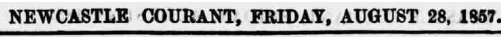 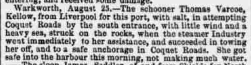 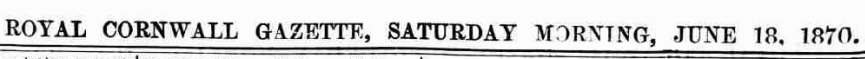 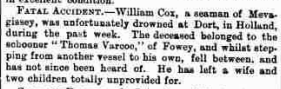 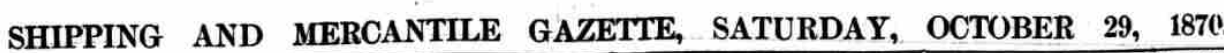 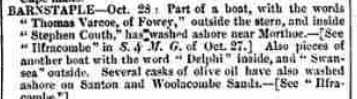 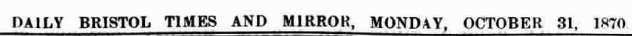 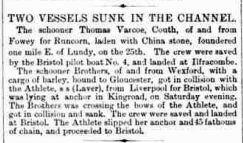 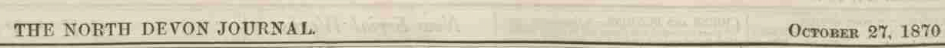 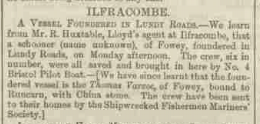 Vessel NameOfficial NumberOfficial NumberSignal lettersRig /Type Where builtWhere builtBuilderBuilderYear builtYear builtYear builtYear endYear endreg tonsreg tonsTHOMAS VARCOE29632963HRJMSchoonerSchoonerSunderlandSunderlandJ. HardieJ. Hardie18561856185618701870132  OWNERS/ MANAGERS/REGISTRATION DETAILS  OWNERS/ MANAGERS/REGISTRATION DETAILSNotesNotesNotesNotesNotesNotesNotesNotesNotesMASTERSMASTERSMASTERSMASTERSMASTERSMASTERSJ. Varcoe of Pittenweem, Fife, Scotland, for service from Sunderland to Hamburg later ex Shields. In 1860/61, T. Varcoe of Pentewan, Cornwall, became her listed owner, for service ex Plymouth & ex Lynn.1870  Wm. Hankey of St. Dennis, Cornwall, registered in Fowey,Then owned by Thomas Varcoe registered in Sunderland in 1856. She was  on Oct. 25, 1870, when the 132 ton foundered off Lundy, while en route from Fowey to Runcorn (River Mersey, E. of Liverpool). Crew of 6 - none lost. Kellow 1859            Couth 1869-70